Технологическая карта № 1/ОСП 3краткосрочной образовательной практики по речевому развитиюдля детей 2-3 лет«Стишок»ФИО педагога: Марченко Татьяна ФёдоровнаДолжность: воспитательДата разработки:  19.10.2020 г.Тематический план занятийПриложение 1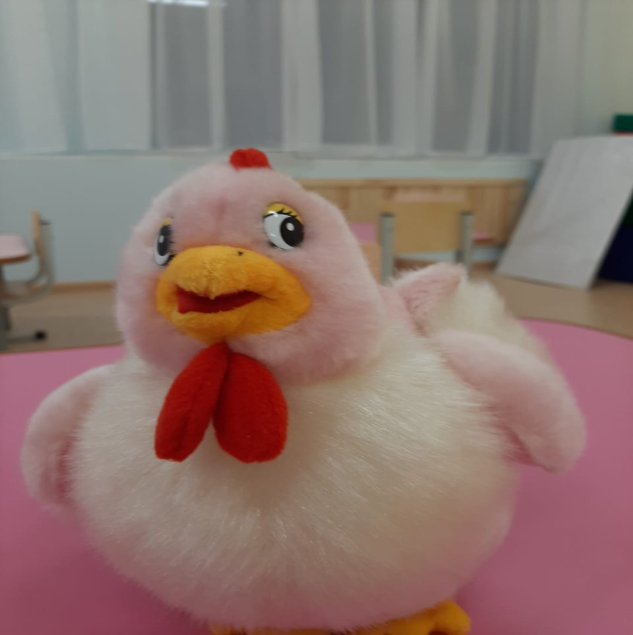 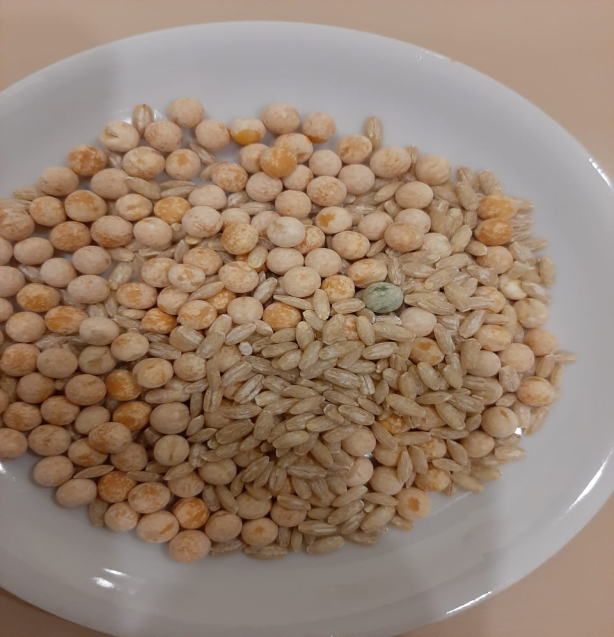 Аннотация для родителей (основная идея доступная для понимания, четко и лаконично формулированная) Использование произведения К.И. Чуковского позволяют приобщить детей к миру литературы, его сказки просты для понимания самых маленьких читателей и, в то же время имеют глубокий смысл, знакомясь с произведением К.И. Чуковского «Курица-красавица», дети учатся слушать литературное произведение, пытаются запомнить его, повторяют его вместе за взрослым, это позволяет формировать активный словарь детей
Использование во второй части занятия игрового приема «Накорми курочку» позволяет развивать мелкую моторику рук, что способствует речевому развитию детей 2-3 летЦель КОПРазвивать навык произвольного запоминания
Разучивание стихов тренирует память, что способствует в будущем более хорошему запоминанию различной информации.Количество часов КОП2 занятия по 10 минутМаксимальное количество участников2-3 человекаПеречень материалов и оборудования для проведения КОПИгрушка-курочка.Произведение К.И. Чуковского «Курица-красавица».Тарелочка с перемешанными горохом и перловой крупой.Две пустые тарелочки (одна для гороха, вторая для перловой крупы).Предполагаемые результаты (умения/навыки, созданный продукт)Формирование умения внимательно слушать литературное произведение (стихотворение). 
Дети запоминают стихотворение.
Развивается мелкая моторика рук.Список литературы, использованной при подготовке КОП К.И. Чуковский «Курица-красавица».ЗадачиДеятельность педагогаДеятельностьдетейПредполагаемый результатТема: «Послушай стишок»Тема: «Послушай стишок»Тема: «Послушай стишок»Тема: «Послушай стишок»Познакомить с игрушкой, изображающей курицу.2. Познакомить со сихотворением «Курица-красавица».- Демонстрация игрушки.- Сопровождение рассказом о птице.- Сообщает о том, что он знает стишок про курочку.- Предлагает послушать его.- Знакомство с курицей.- Формирование представление о домашних птицах- Детальное. рассматривание (есть голова, шея, перья, крылья, хвостик, гребешок, лапки).- Проявление интереса.- Внимательное прослушивание стихотворения.Дети узнают и называют игрушкуФормируется интерес к литературному произведению.Формируется внимание к словам взрослого.Тема: «Помоги накормить курочку»Тема: «Помоги накормить курочку»Тема: «Помоги накормить курочку»Тема: «Помоги накормить курочку»Повторение стихотворение «Курица-красавица».Заучивание хором вместе с педагогом.Предложить детям помочь курочке отсортировать горох.- Повторная демонстрация курочки.- Предлагает повторить стишок вместе.- Сообщает детям, что хозяйка курочки случайно смешала горох и перловую крупу, а курочка любит клевать только горох. Предлагает отделить горох от перловой крупы. Показывает, как это сделать.- Дети узнают курочку, здороваются с ней- Повторяют хором два раза- Дети раскладывают на разные тарелочки горох и перловую крупу, кормят курочкуНазывают курочку, обогащая активный словарь.
Запоминают  стишок.Развивается мелкая моторика рук, усидчивость.
Воспитывается отзывчивость.